PERBEDAAN HASIL BELAJAR KEWIRUSAHAAN MENERAPKAN MODEL INQUIRY  DENGAN COURSE REVIEW HORAY  SISWA KELAS XI SMK SWASTA PABA BINJAI TAHUN AJARAN 2019/2020SKRIPSIOleh :Safaruddin sitorusNPM: 161364118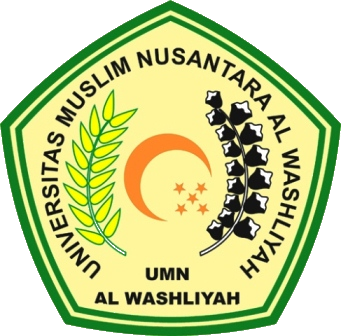 FAKULTAS KEGURUAN DAN ILMU PENDIDIKANUNIVERSITAS MUSLIM NUSANTARA AL WASHLIYAHMEDAN2020